Supporting Information – Text S2Analysis of human CO novel protein (n=1368) by GOrilla [Eden et al., 2007], for lists ranked by RC (1) and RP (2).1) RC - Ranked list test with p-value threshold of 10-6 yields: Process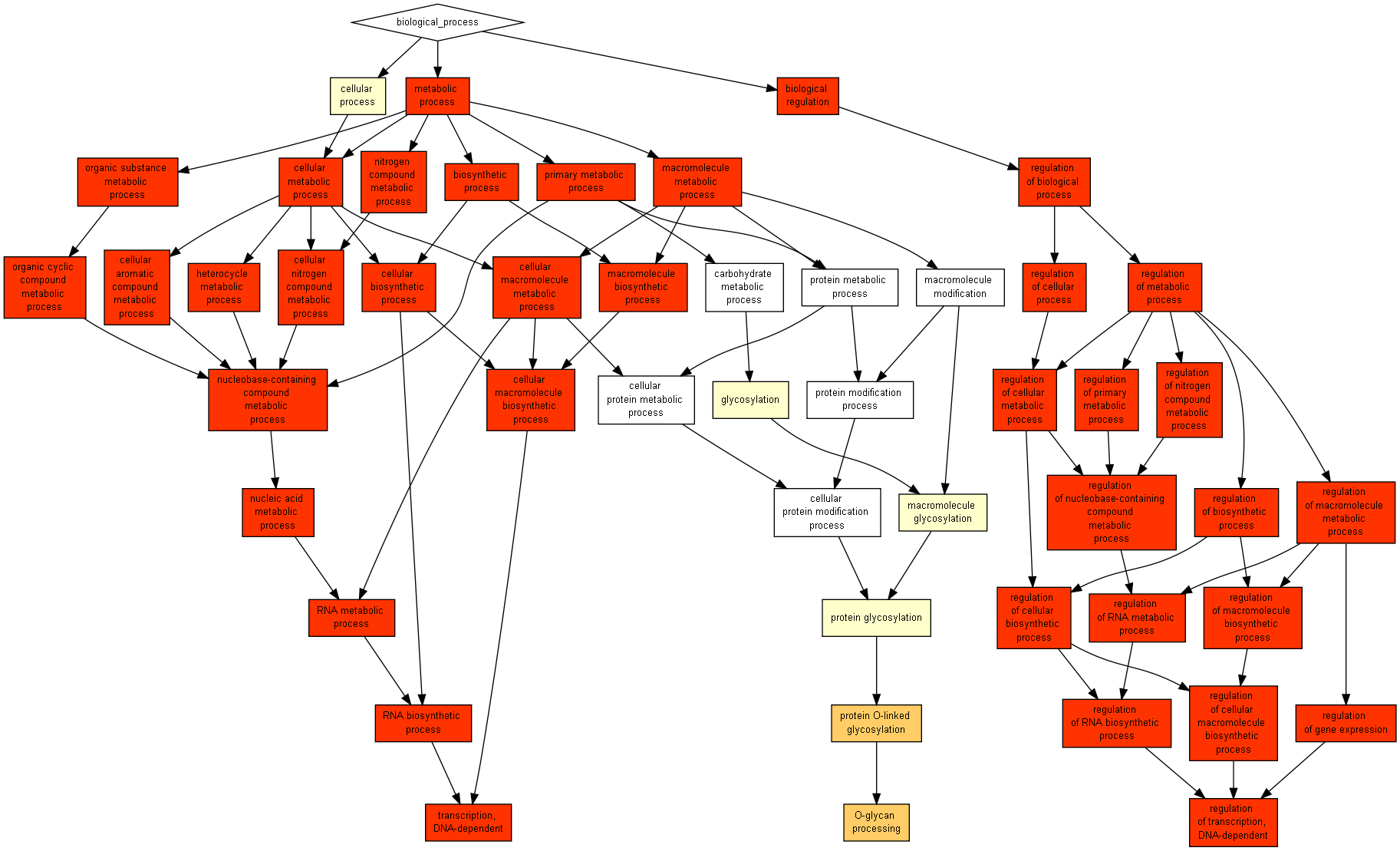 Function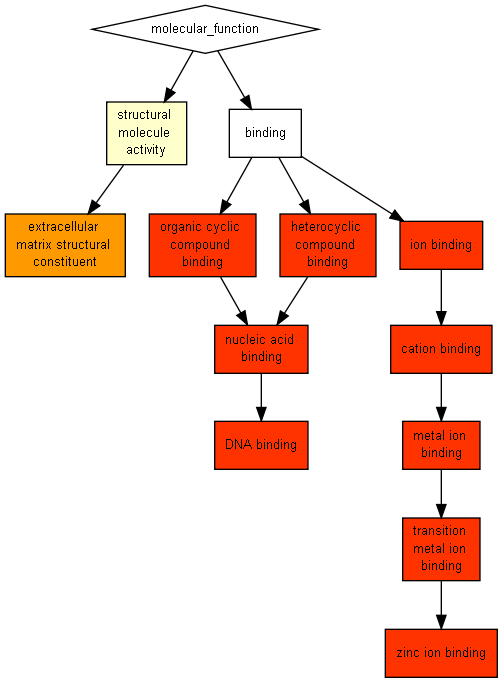 Component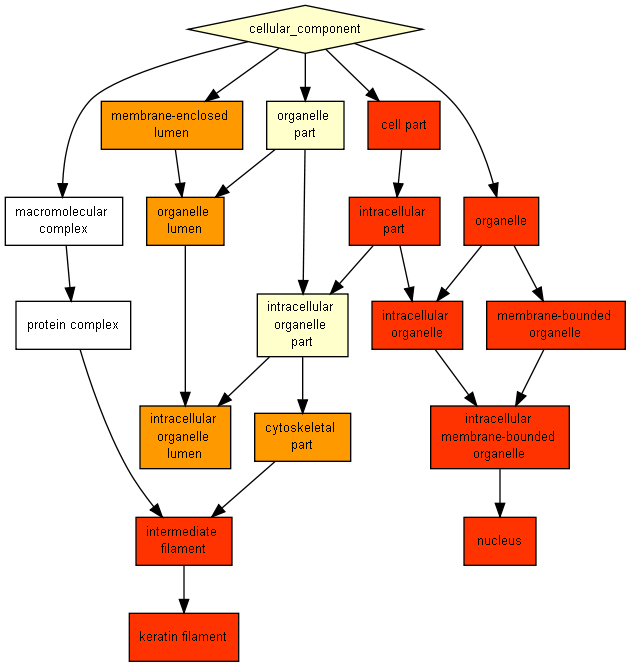 2) RP - Ranked list test with p-value threshold of 10-6 yields: Process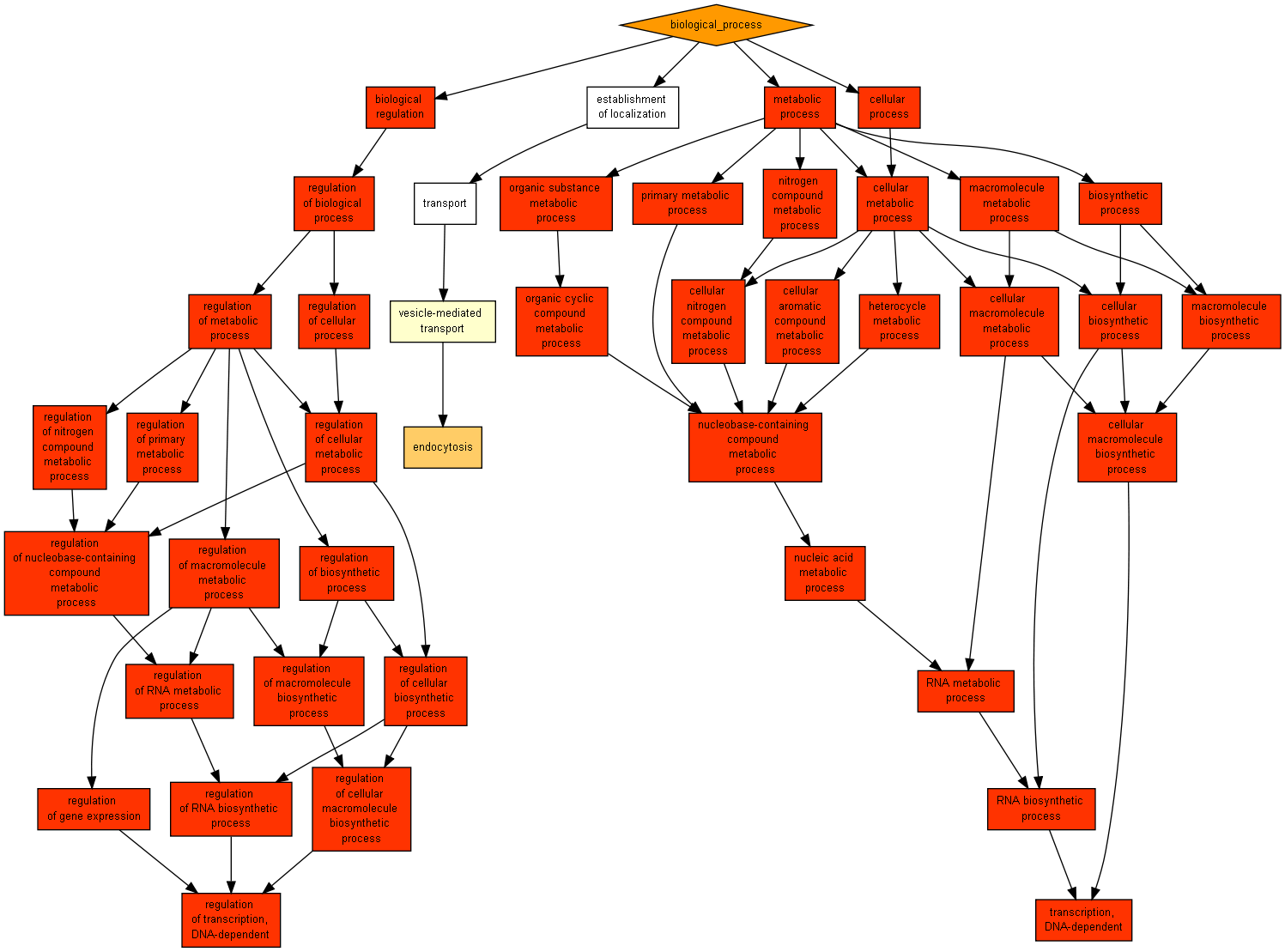 Function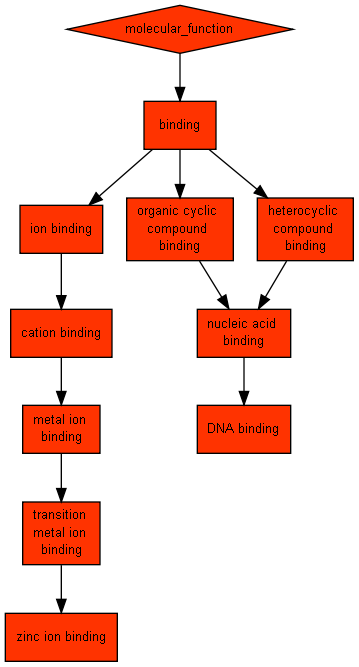 Component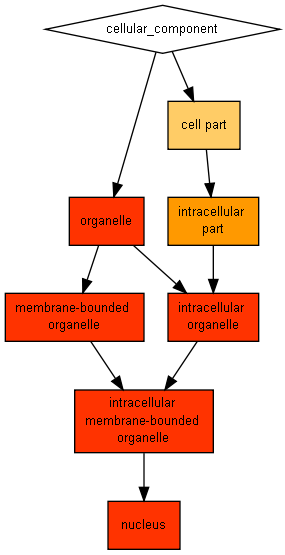 GO termDescriptionP-valueFDR q-valueEnrichment (N, B, n, b) GO:0032774RNA biosynthetic process2.75E-505.96E-471.46 (1139,425,680,371)GO:0006351transcription, DNA-dependent1E-491.09E-461.46 (1139,420,680,367)GO:0034645cellular macromolecule biosynthetic process3.92E-472.83E-441.45 (1139,430,680,371)GO:0009059macromolecule biosynthetic process3.92E-472.12E-441.45 (1139,430,680,371)GO:0016070RNA metabolic process8.73E-473.78E-441.43 (1139,453,680,386)GO:0044249cellular biosynthetic process5.17E-451.86E-421.43 (1139,441,680,376)GO:0009058biosynthetic process1.96E-446.07E-421.42 (1139,442,680,376)GO:0006355regulation of transcription, DNA-dependent5.37E-441.45E-411.44 (1139,413,680,356)GO:2001141regulation of RNA biosynthetic process5.37E-441.29E-411.44 (1139,413,680,356)GO:0051252regulation of RNA metabolic process1.11E-432.41E-411.44 (1139,415,680,357)GO:2000112regulation of cellular macromolecule biosynthetic process1.18E-432.33E-411.44 (1139,418,680,359)GO:0010556regulation of macromolecule biosynthetic process4.44E-438.02E-411.61 (1139,419,504,299)GO:0009889regulation of biosynthetic process1.1E-421.84E-401.61 (1139,422,504,300)GO:0031326regulation of cellular biosynthetic process2.74E-424.25E-401.61 (1139,421,504,299)GO:0010468regulation of gene expression7.04E-421.02E-391.42 (1139,427,680,363)GO:0090304nucleic acid metabolic process1.61E-412.18E-391.40 (1139,467,680,389)GO:0006139nucleobase-containing compound metabolic process1.49E-401.9E-381.39 (1139,475,680,393)GO:0019219regulation of nucleobase-containing compound metabolic process5.67E-406.82E-381.58 (1139,425,504,298)GO:0051171regulation of nitrogen compound metabolic process5.67E-406.46E-381.58 (1139,425,504,298)GO:0034641cellular nitrogen compound metabolic process1.58E-391.71E-371.38 (1139,477,680,393)GO:0006725cellular aromatic compound metabolic process5.05E-395.21E-371.38 (1139,478,680,393)GO:0006807nitrogen compound metabolic process5.05E-394.98E-371.38 (1139,478,680,393)GO:0046483heterocycle metabolic process5.05E-394.76E-371.38 (1139,478,680,393)GO:0060255regulation of macromolecule metabolic process6.89E-396.21E-371.40 (1139,443,680,370)GO:1901360organic cyclic compound metabolic process8.49E-397.35E-371.37 (1139,480,680,394)GO:0080090regulation of primary metabolic process1.61E-371.34E-351.55 (1139,446,504,305)GO:0071704organic substance metabolic process7.03E-365.64E-341.36 (1139,486,680,394)GO:0031323regulation of cellular metabolic process2.19E-351.7E-331.53 (1139,448,504,303)GO:0019222regulation of metabolic process6.08E-344.54E-321.59 (1139,463,421,272)GO:0044260cellular macromolecule metabolic process9.42E-316.8E-291.31 (1139,528,682,414)GO:0043170macromolecule metabolic process3.07E-272.14E-251.29 (1139,540,682,416)GO:0044237cellular metabolic process2.2E-231.49E-211.26 (1139,557,682,420)GO:0044238primary metabolic process8.69E-235.7E-211.35 (1139,562,507,337)GO:0008152metabolic process2.22E-191.42E-171.35 (1139,577,450,307)GO:0050794regulation of cellular process8.66E-195.36E-171.37 (1139,556,422,283)GO:0050789regulation of biological process1.09E-176.54E-161.35 (1139,570,422,286)GO:0065007biological regulation5.31E-173.11E-151.34 (1139,582,422,289)GO:0016266O-glycan processing5.41E-73.08E-513.07 (1139,10,61,7)GO termDescriptionP-valueFDR q-valueEnrichment (N, B, n, b) GO:0003677DNA binding5.18E-443.2E-411.48 (1139,434,625,352)GO:0008270zinc ion binding3.99E-421.23E-391.52 (1139,444,560,332)GO:0046914transition metal ion binding8.01E-381.65E-351.54 (1139,455,507,311)GO:0003676nucleic acid binding2.79E-354.31E-331.46 (1139,520,509,339)GO:1901363heterocyclic compound binding8.49E-221.05E-191.26 (1139,592,621,408)GO:0097159organic cyclic compound binding8.49E-228.73E-201.26 (1139,592,621,408)GO:0046872metal ion binding1.87E-211.65E-191.39 (1139,538,445,293)GO:0043169cation binding3.07E-212.37E-191.39 (1139,539,445,293)GO:0043167ion binding3.07E-212.1E-191.39 (1139,539,445,293)GO:0005201extracellular matrix structural constituent1.39E-88.57E-712.98 (1139,9,78,8)GO termDescriptionP-valueFDR q-valueEnrichment (N, B, n, b) GO:0044424intracellular part2.91E-361.13E-331.19 (1139,830,680,592)GO:0044464cell part1.34E-332.61E-311.20 (1139,863,577,526)GO:0005634nucleus2.23E-332.9E-311.31 (1139,549,680,430)GO:0043231intracellular membrane-bounded organelle1.41E-261.38E-241.26 (1139,601,680,451)GO:0043227membrane-bounded organelle1.41E-261.1E-241.26 (1139,601,680,451)GO:0043226organelle6.41E-264.16E-241.29 (1139,639,570,412)GO:0043229intracellular organelle6.41E-263.57E-241.29 (1139,639,570,412)GO:0005882intermediate filament3.52E-171.72E-152.62 (1139,59,383,52)GO:0045095keratin filament8.59E-153.72E-134.26 (1139,46,186,32)GO:0044430cytoskeletal part1.34E-85.21E-73.07 (1139,108,110,32)GO:0070013intracellular organelle lumen2.24E-87.93E-77.97 (1139,22,78,12)GO:0043233organelle lumen8.76E-82.85E-67.30 (1139,24,78,12)GO:0031974membrane-enclosed lumen8.76E-82.63E-67.30 (1139,24,78,12)GO termDescriptionP-valueFDR q-valueEnrichment (N, B, n, b) GO:0032774RNA biosynthetic process3.97E-748.59E-711.79 (1139,425,498,333)GO:0006351transcription, DNA-dependent1.19E-731.29E-701.80 (1139,420,498,330)GO:0034645cellular macromolecule biosynthetic process2.24E-701.62E-671.77 (1139,430,498,332)GO:0009059macromolecule biosynthetic process2.24E-701.21E-671.77 (1139,430,498,332)GO:0044249cellular biosynthetic process8.09E-693.5E-661.74 (1139,441,498,336)GO:0009058biosynthetic process2.6E-689.38E-661.74 (1139,442,498,336)GO:0016070RNA metabolic process6.78E-652.1E-621.71 (1139,453,498,338)GO:0006355regulation of transcription, DNA-dependent3.79E-641.03E-611.75 (1139,413,500,318)GO:2001141regulation of RNA biosynthetic process3.79E-649.12E-621.75 (1139,413,500,318)GO:0051252regulation of RNA metabolic process4.02E-648.71E-621.75 (1139,415,500,319)GO:2000112regulation of cellular macromolecule biosynthetic process1.32E-622.6E-601.74 (1139,418,500,319)GO:0010556regulation of macromolecule biosynthetic process4.16E-627.51E-601.73 (1139,419,500,319)GO:0031326regulation of cellular biosynthetic process4.31E-627.18E-601.73 (1139,421,500,320)GO:0009889regulation of biosynthetic process1.34E-612.07E-591.73 (1139,422,500,320)GO:0019219regulation of nucleobase-containing compound metabolic process3.86E-605.57E-581.72 (1139,425,500,320)GO:0051171regulation of nitrogen compound metabolic process3.86E-605.22E-581.72 (1139,425,500,320)GO:0090304nucleic acid metabolic process2.22E-592.83E-571.66 (1139,467,498,339)GO:0010468regulation of gene expression3.48E-594.19E-571.71 (1139,427,500,320)GO:0006807nitrogen compound metabolic process2.49E-572.83E-551.64 (1139,478,498,342)GO:0034641cellular nitrogen compound metabolic process7.49E-578.12E-551.64 (1139,477,498,341)GO:0071704organic substance metabolic process1.21E-561.25E-541.62 (1139,486,498,345)GO:1901360organic cyclic compound metabolic process1.78E-561.75E-541.63 (1139,480,498,342)GO:0046483heterocycle metabolic process2E-561.88E-541.63 (1139,478,498,341)GO:0006725cellular aromatic compound metabolic process2E-561.81E-541.63 (1139,478,498,341)GO:0006139nucleobase-containing compound metabolic process6.7E-565.8E-541.63 (1139,475,498,339)GO:0031323regulation of cellular metabolic process2.4E-532E-511.65 (1139,448,500,324)GO:0060255regulation of macromolecule metabolic process7.41E-535.94E-511.65 (1139,443,500,321)GO:0080090regulation of primary metabolic process1.91E-521.47E-501.64 (1139,446,500,322)GO:0019222regulation of metabolic process5.26E-483.93E-461.60 (1139,463,500,325)GO:0044260cellular macromolecule metabolic process1.68E-471.21E-451.53 (1139,528,501,355)GO:0044237cellular metabolic process2.35E-461.64E-441.49 (1139,557,504,368)GO:0043170macromolecule metabolic process1.36E-459.2E-441.51 (1139,540,501,358)GO:0044238primary metabolic process1.14E-427.46E-411.47 (1139,562,503,365)GO:0008152metabolic process7.38E-424.7E-401.45 (1139,577,504,371)GO:0050794regulation of cellular process1.77E-291.09E-271.40 (1139,556,498,341)GO:0050789regulation of biological process4.69E-282.82E-261.38 (1139,570,506,349)GO:0065007biological regulation1.14E-266.66E-251.36 (1139,582,506,352)GO:0009987cellular process4.58E-182.61E-161.21 (1139,764,506,412)GO:0008150biological_process1.39E-87.71E-71.09 (1139,902,579,501)GO:0006897endocytosis2.68E-71.45E-571.19 (1139,8,8,4)GO termDescriptionP-valueFDR q-valueEnrichment (N, B, n, b) GO:0046914transition metal ion binding4.02E-802.48E-771.77 (1139,455,504,356)GO:0008270zinc ion binding4.65E-801.44E-771.79 (1139,444,498,348)GO:0003676nucleic acid binding2.12E-674.36E-651.64 (1139,520,498,372)GO:0003677DNA binding2.53E-623.9E-601.72 (1139,434,498,326)GO:0046872metal ion binding1.04E-591.28E-571.58 (1139,538,496,371)GO:0043169cation binding2.65E-592.73E-571.58 (1139,539,496,371)GO:0043167ion binding2.65E-592.34E-571.58 (1139,539,496,371)GO:1901363heterocyclic compound binding2.24E-501.73E-481.48 (1139,592,504,388)GO:0097159organic cyclic compound binding2.24E-501.54E-481.48 (1139,592,504,388)GO:0005488binding1.29E-227.93E-211.20 (1139,832,506,445)GO:0003674molecular_function7.94E-144.45E-121.11 (1139,935,567,516)GO termDescriptionP-valueFDR q-valueEnrichment (N, B, n, b) GO:0005634nucleus1.79E-426.99E-401.48 (1139,549,501,358)GO:0043231intracellular membrane-bounded organelle2.18E-364.25E-341.40 (1139,601,506,375)GO:0043227membrane-bounded organelle2.18E-362.84E-341.40 (1139,601,506,375)GO:0043226organelle1.46E-291.42E-271.34 (1139,639,506,381)GO:0043229intracellular organelle1.46E-291.14E-271.34 (1139,639,506,381)GO:0044424intracellular part1.79E-81.16E-61.16 (1139,830,370,312)GO:0044464cell part1.14E-76.37E-61.14 (1139,863,370,319)